§3173-I.  Maine Telehealth and Telemonitoring Advisory GroupThe Maine Telehealth and Telemonitoring Advisory Group, as established by Title 5, section 12004‑I, subsection 38‑A and referred to in this section as "the advisory group," is created within the department.  [PL 2017, c. 307, §3 (NEW).]1.  Membership.  The advisory group consists of the commissioner or the commissioner's designee and 9 other members appointed by the commissioner as follows:A.  A representative of an organization in this State that has a mission to increase access to telehealth services in rural areas;  [PL 2017, c. 307, §3 (NEW).]B.  A representative from a home health agency in this State;  [PL 2017, c. 307, §3 (NEW).]C.  A representative from a nonprofit advocacy organization that represents hospitals in this State;  [PL 2017, c. 307, §3 (NEW).]D.  A representative from each of 2 separate health care providers of integrated medical services in this State;  [PL 2017, c. 307, §3 (NEW).]E.  A representative from a behavioral health organization in this State;  [PL 2017, c. 307, §3 (NEW).]F.  A representative from an entity in this State with experience in the field of pharmacy; and  [PL 2017, c. 307, §3 (NEW).]G.  Two medical practitioners in this State who use telehealth or telemonitoring as part of their regular practice.  [PL 2017, c. 307, §3 (NEW).][PL 2017, c. 307, §3 (NEW).]2.  Meetings.  The advisory group shall hold at least one regular meeting each year.[PL 2019, c. 649, §2 (AMD).]3.  Duties.  The advisory group shall:A.  Evaluate technical difficulties related to telehealth and telemonitoring services; and  [PL 2017, c. 307, §3 (NEW).]B.  Make recommendations to the department to improve telehealth and telemonitoring services statewide.  [PL 2017, c. 307, §3 (NEW).][PL 2017, c. 307, §3 (NEW).]For the purposes of this section, "telehealth" and "telemonitoring" have the same meaning as in section 3173‑H, subsection 1, paragraphs D and E.  [PL 2017, c. 307, §3 (NEW).]SECTION HISTORYPL 2017, c. 307, §3 (NEW). PL 2019, c. 649, §2 (AMD). The State of Maine claims a copyright in its codified statutes. If you intend to republish this material, we require that you include the following disclaimer in your publication:All copyrights and other rights to statutory text are reserved by the State of Maine. The text included in this publication reflects changes made through the First Regular and First Special Session of the 131st Maine Legislature and is current through November 1, 2023
                    . The text is subject to change without notice. It is a version that has not been officially certified by the Secretary of State. Refer to the Maine Revised Statutes Annotated and supplements for certified text.
                The Office of the Revisor of Statutes also requests that you send us one copy of any statutory publication you may produce. Our goal is not to restrict publishing activity, but to keep track of who is publishing what, to identify any needless duplication and to preserve the State's copyright rights.PLEASE NOTE: The Revisor's Office cannot perform research for or provide legal advice or interpretation of Maine law to the public. If you need legal assistance, please contact a qualified attorney.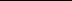 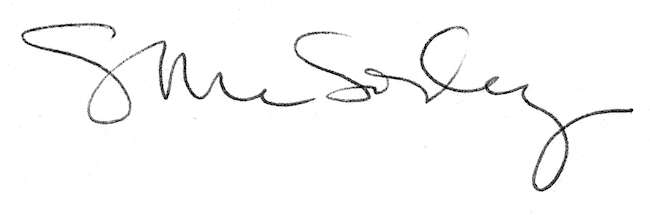 